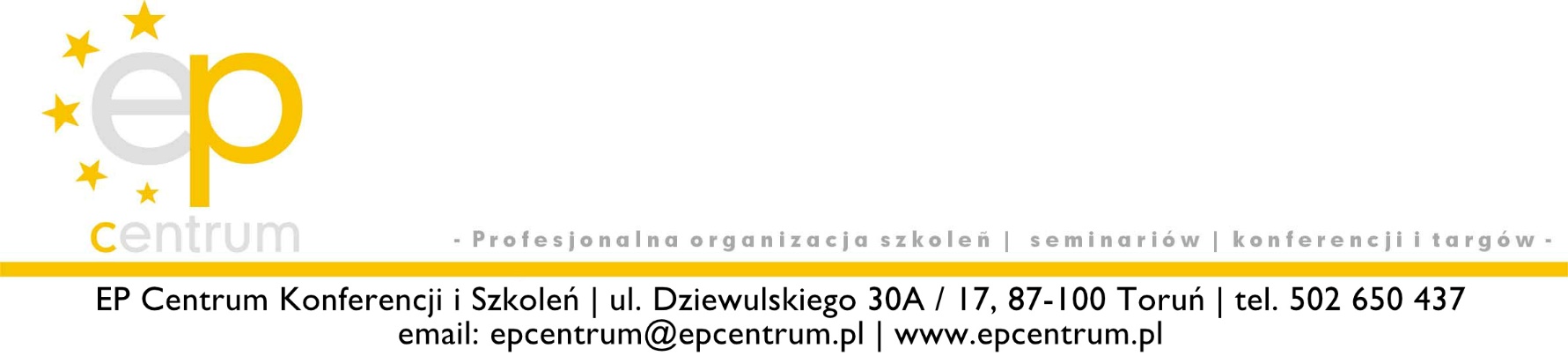 KONTAKT:  Elżbieta Pawlikowska 502 650 437                        Toruń, dnia  04.05.2022 r.Szanowni Państwo,EP Centrum Konferencji i Szkoleń w Toruniu  zaprasza do udziału w  szkoleniu dokształcającym dla doradcy RID przygotowującego się do egzaminu przed TDT  ON – LINE w dniach  20 – 24 czerwiec 2022 r.  Cel szkolenia:Głównym celem szkolenia jest pomoc w przygotowaniu do egzaminu recertyfikującego 
uprawnienia Doradcy RID.Szkolenie przygotowano w taki sposób, aby powtórzyć najważniejsze zagadnienia związane 
 transportem i przewozem towarów niebezpiecznych zwracając szczególną uwagę 
na rozwiązywanie przykładowych pytań testowych.Szkolenie dostarczy słuchaczom niezbędnej wiedzy praktycznej pozwalającej wykonywać obowiązki Doradcy RID z uwzględnieniem wprowadzonych zmian prawnych 
i procedur stosowanych przez służby kontrolne.Uczestnicy szkolenia otrzymują bogaty zbiór materiałów szkoleniowych.Szczegółowy program znajdziecie Państwo w załączeniu.Szkolenie poprowadzą: Anita Pilaszkiewicz (2,5 dnia); Zbigniew Weinert (2 dni); Jerzy Kolanowski (0,5 dnia)Szkolenie obejmuje 40 godzin zajęć dydaktycznych i ćwiczeńUprzejmie prosimy o wypełnienie zgłoszenia i załącznika Nr 1 oraz odwrotne przesłanie e-mailem: epcentrum@epcentrum.plLiczba miejsc na szkoleniu jest ograniczona – decyduje kolejność zgłoszeń.Z wyrazami szacunku	Prezesmgr Elżbieta Pawlikowska